HIIT RESET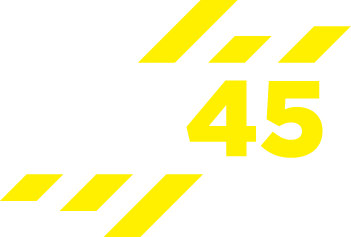 HIIT – 60 SEC WORK / 25 SEC RECOVERY = 25 MINSTRETCH - RELAX = 20 MINHIIT SECTIONHIIT SECTIONCARDIOSTATIONRecover 60 secRecover 60 secCARDIOSTATIONRecover 60 secRecover 60 secCARDIOSTATIONRecover 60 secRecover 60 secCARDIOSTATIONRecover 60 secRecover 60 secSTRETCH SECTIONSTRETCH SECTIONStretchStanding Forearm Stretch X 2Standing Neck Stretch X 2Standing Tricep Stretch X 2Standing Arms Stretched Up X 1Standing Arm Across Body Shoulder Stretch X 2Standing Upper Back Stretch X 1Standing Chest Stretch X 1Kneeling Hip Flexor Stretch X 2Front Lying Cobra Stretch X 1Kneeling Cat / Camel Stretch X 1Childs Pose X 1Front Lying Quad Stretch X 2Back Lying Double Knee Hug Back Stretch X 1Back Lying Glute Stretch X 2Lying Hamstring Stretch X 2Total Time – 15 Mins (Either 2 X 30 Sec Or 1 Min)Total Time – 15 Mins (Either 2 X 30 Sec Or 1 Min)RelaxationLay On Back – Deep Breathing, relaxing – Focusing on Clearing the MindTotal Time 3-5 MinsTotal Time 3-5 Mins